附件一Movie Worksheet 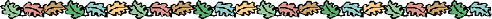 Class: ___________ Name: _________________ _______________ No: _________A. What is the title of the movie?  English: ___________________________________________________________  Chinese: __________________________________________________________B. List three sentences that impress you most.   1. _______________________________________________________________  2. _______________________________________________________________  3. _______________________________________________________________C. Which character in the movie do you like most?  Who: ____________________________________________________________  Why: ____________________________________________________________       ____________________________________________________________D. What is the main idea of the movie? (50 words)  _________________________________________________________________  _________________________________________________________________  _________________________________________________________________  _________________________________________________________________E. What did you learn from this movie? (50 words)  _________________________________________________________________  _________________________________________________________________  __________________________________________________________________________________________________________________________________